АННОТАЦИЯ ПРОГРАММЫ УЧЕБНОГО ПРЕДМЕТАФизикаОбласть применения программыПрограмма учебного предмета является частью основной образовательной программы основного общего образования (далее ООП ООО) в соответствии с ФГОС ООО.Место учебного предмета в структуре ООП: Реализация общеобразовательного учебного цикла на уровне основного общего образования в 8, 9 классах, уровень усвоения – базовый.Цели и задачи учебного предмета – требования к результатам освоения учебного предмета.Содержание программы «Физика» направлено на достижение следующих целей:- освоение знаний о фундаментальных физических законах и принципах, лежащих в основе современной физической картины мира; - освоение знаний о наиболее важных открытиях в области физики, оказавших определяющее влияние на развитие техники и технологии; - освоение знаний о методах научного познания природы;- овладение умениями проводить наблюдения, планировать и выполнять эксперименты, выдвигать гипотезы и строить модели, - умение применять полученные знания по физике для объяснения разнообразных физических явлений и свойств веществ; - приобретение опыта практического использования физических знаний;-  умение оценивать достоверность естественнонаучной информации;- развитие познавательных интересов, интеллектуальных и творческих способностей в процессе приобретения знаний и умений по физике с использованием различных источников информации и современных информационных технологий;- осознание убежденности в возможности познания законов природы; использования достижений физики на благо развития человеческой цивилизации;-  осознание необходимости сотрудничества в процессе совместного выполнения задач, уважительного отношения к мнению оппонента при обсуждении проблем естественнонаучного содержания;- приобретение навыков готовности к морально-этической оценке использования научных достижений, чувства ответственности за защиту окружающей среды; - умение использовать приобретенные знания и умения для решения практических задач повседневной жизни, обеспечения безопасности собственной жизни, рационального природопользования и охраны окружающей среды.Освоение содержания учебного предмета «Физика» обеспечивает достижение учащимися следующих результатов:Предметных:           Формирование знаний о природе важнейших физических явлений окружающего мира и понимание смысла физических законов, раскрывающих связь изученных явлений;           Умение пользоваться методами научного исследования явлений природы, проводить наблюдения, планировать и выполнять эксперименты, обрабатывать результаты измерений, представлять результаты измерений с помощью таблиц, графиков и формул, обнаруживать зависимости между физическими величинами, объяснять полученные результаты и делать выводы, оценивать границы погрешностей результатов измерений;          Умение применять теоретические знания по физике на практике, решать физические задачи на применение полученных знаний;          Приобретение опыта для применения полученных знаний для объяснения принципов действия важнейших технических устройств, решения практических задач повседневной жизни, обеспечения безопасности своей жизни, рационального природопользования и охраны окружающей среды;          Формирование убеждения в закономерной связи и познаваемости явлений природы, объективности научного знания, высокой ценности науки в развитии материальной и духовной культуры людей;          Развитие теоретического мышления на основе формирования умений устанавливать факты, различать причины и следствия, строить модели и выдвигать гипотезы, отыскивать и формулировать доказательства выдвинутых гипотез, выводить из экспериментальных фактов и теоретических моделей физические законы;        Умение докладывать о результатах своего исследования, участвовать в дискуссии, кратко и точно отвечать на вопросы, использовать справочную литературу и другие источники информации.Метапредметных:Овладение навыками самостоятельного приобретения новых знаний, организации учебной деятельности, постановки целей, планирования, самоконтроля и оценки результатов своей деятельности; умением предвидеть возможные результаты своих действий;Понимание различий между исходными фактами и гипотезами для их объяснения, теоретическими моделями и реальными объектами; овладение универсальными учебными действиями на примерах гипотез для объяснения известных фактов и экспериментальной проверки выдвигаемых гипотез, разработки теоретических моделей процессов или явлений;Формирование умений воспринимать, перерабатывать и предъявлять информацию в словесной, образной, символической формах, анализировать и перерабатывать полученную информацию в соответствии с поставленными задачами, выделять основное содержание прочитанного текста, находить в нем ответы на поставленные вопросы и излагать его;Приобретение опыта самостоятельного поиска, анализа и отбора информации с использованием различных источников и новых информационных технологий для решения познавательных задач;Развитие монологической и диалогической речи, умений выражать свои мысли и способности выслушивать собеседника, понимать его точку зрения, признавать право другого человека на иное мнение;Освоение приемов действий в нестандартных ситуациях, овладение эвристическими методами решения проблем;Формирование умений работать в группе с выполнением различных социальных ролей, представлять и отстаивать свои взгляды и убеждения, вести дискуссию.Личностных:    Формирование познавательных интересов, интеллектуальных и творческих способностей учащихся;   Формирование убежденности в возможности познания природы, в необходимости разумного использования достижений науки технологий для дальнейшего развития человеческого общества, уважения к творцам науки и техники, отношение к физике как к элементу общечеловеческой культуры;    Развитие мотивации образовательной деятельности учащихся на основе личностно ориентированного подхода;    Формирование ценностного отношения друг к другу, учителю, авторам открытий и изобретений, результатам обучения.Виды учебной работы и объём учебных часовСодержание учебного предмета7 класс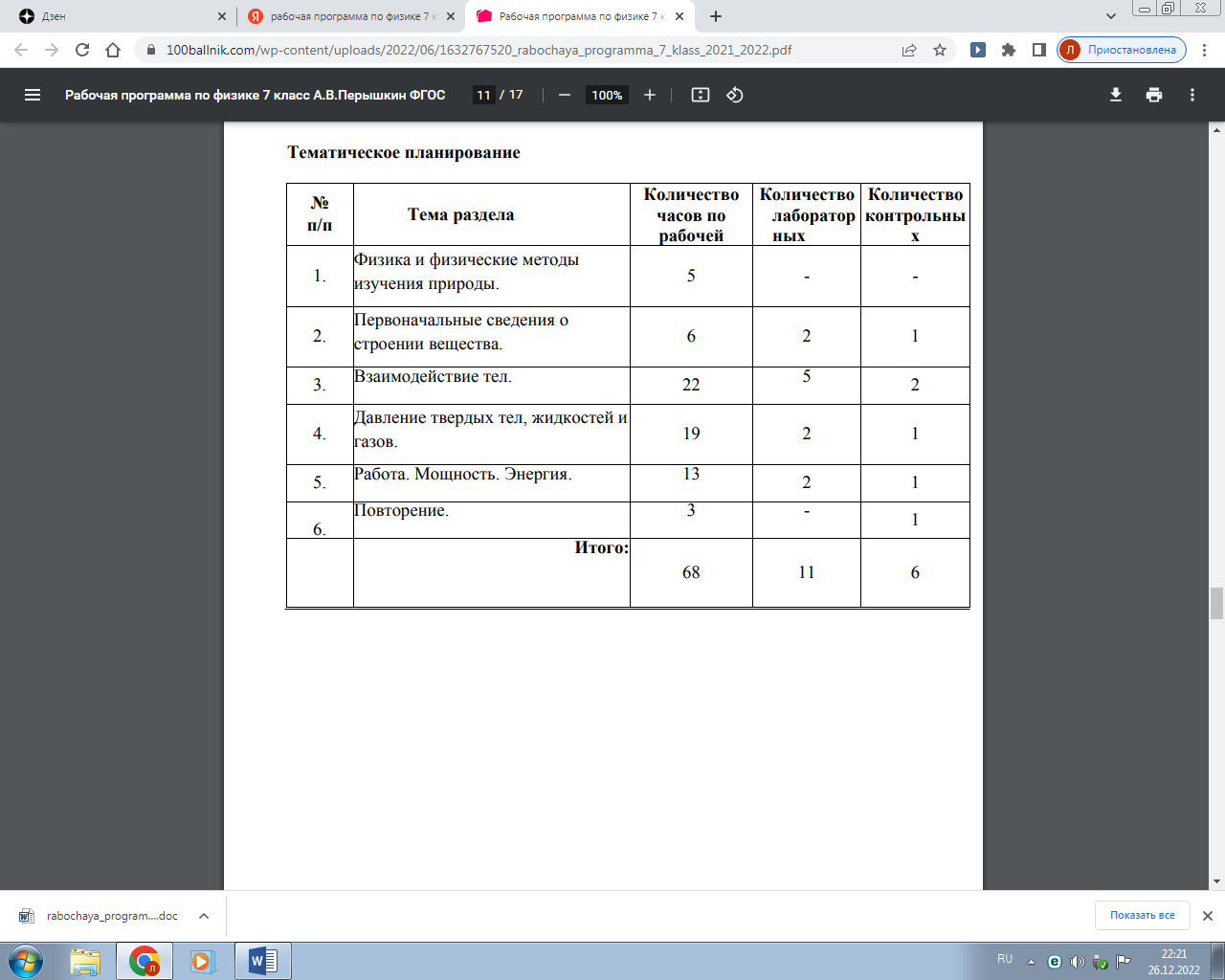 8 класс9 классВид учебной работыОбъем часовОбъем часовОбъем часовОбъем часов789всегоМаксимальная учебная нагрузка (всего)686868136В том числе:- лабораторные занятия1110627- практические занятия000- контрольные работы44412Промежуточная аттестация в формеИтоговая контрольная работаИтоговая контрольная работаИтоговая контрольная работаИтоговая аттестация в формеГосударственный выпускной экзамен (по выбору)Государственный выпускной экзамен (по выбору)Государственный выпускной экзамен (по выбору)наименование разделовнаименование темРаздел 1. Тепловые явленияРаздел 1. Тепловые явленияТема 1.2. Тепловое движениеРаздел 1. Тепловые явленияТема 1.3. Внутренняя энергияРаздел 1. Тепловые явленияТема 1.4. Способы изменения внутренней энергии телаРаздел 1. Тепловые явленияТема 1.5.Виды теплопередач теплопроводность, конвекция, излучениеРаздел 1. Тепловые явленияТема 1.6.Количество теплоты. Единицы количества теплотыРаздел 1. Тепловые явленияТема 1.7. Удельная теплоёмкостьРаздел 1. Тепловые явленияТема1.8.Расчет количества теплоты при теплообмене Раздел 1. Тепловые явленияТема1.9. Энергия топлива. Удельная теплота сгорания топливаРаздел 1. Тепловые явленияТема1.10. Закон сохранения и превращения энергии в механических и тепловых процессахРаздел 2. Изменения агрегатных состояний веществаТема2.1. Агрегатные состояния веществаРаздел 2. Изменения агрегатных состояний веществаТема 2.2. Плавление и отвердевание кристаллических телРаздел 2. Изменения агрегатных состояний веществаТема 2.3. Удельная теплота плавленияРаздел 2. Изменения агрегатных состояний веществаТема 2.4. Испарение. Поглощение энергии при испарении жидкости и выделении ее при конденсации параРаздел 2. Изменения агрегатных состояний веществаТема 2.5. Кипение. Удельная теплота парообразования Раздел 2. Изменения агрегатных состояний веществаТема 2.6. Влажность воздухаРаздел 2. Изменения агрегатных состояний веществаТема 2.7. Работа пара и газа при расширенииРаздел 2. Изменения агрегатных состояний веществаТема 2.8.Двигатель внутреннего сгорания. Паровая турбина. КПД теплового двигателя.Раздел 3. Электрические явленияТема 3.1.Электризация тел при соприкосновенииРаздел 3. Электрические явленияТема3.2. Взаимодействие заряженных тел. Два рода зарядовРаздел 3. Электрические явленияТема 3.3.Электроскоп. Проводники и непроводники электричества.Раздел 3. Электрические явленияТема 3.4.Электрическое полеРаздел 3. Электрические явленияТема 3.5.Делимость электрического заряда. ЭлектронРаздел 3. Электрические явленияТема3.6. Строение атома. Объяснение электрических явленийРаздел 3. Электрические явленияТема 3.7.Электрический ток. Источники электрического  токаРаздел 3. Электрические явленияТема 3.8.Электрическая цепь и её составные части.Раздел 3. Электрические явленияТема3.9. Электрический ток в металлах.Раздел 3. Электрические явленияТема3.10.Действия электрического тока.Раздел 3. Электрические явленияТема 3.11. Направление электрического тока.Раздел 3. Электрические явленияТема 3.12. Сила тока. Единицы силы тока. Амперметр. Измерение силы тока.Раздел 3. Электрические явленияТема 3.13. Электрическое напряжение. Вольтметр. Раздел 3. Электрические явленияТема 3.14.Зависимость силы тока от напряжения.Раздел 3. Электрические явленияТема3.15. Электрическое сопротивление проводников. Тема: Единицы сопротивления.Раздел 3. Электрические явленияТема 3.16. Закон Ома для участка цепи. Расчет сопротивления проводника.Раздел 3. Электрические явленияТема 3.17. Удельное сопротивление. Реостаты.Раздел 3. Электрические явленияТема 3.18. Последовательное и параллельное соединение проводников.Раздел 3. Электрические явленияТема 3.19. Работа и мощность электрического тока. Единицы работы тока.Раздел 3. Электрические явленияТема 3.20. Нагревание проводников электрическим током. Закон Джоуля-Ленца.Раздел 3. Электрические явленияТема 3.21. Лампа накаливания. Электронагревательные приборы. Короткое замыкание. Предохранители.Раздел 4. Электромагнитные явленияТема 4.1.Магнитное поле. Магнитное поле прямого токаРаздел 4. Электромагнитные явленияТема 4.2.Магнитное поле катушки с токомРаздел 4. Электромагнитные явленияТема4.3. Электромагниты и их применениеРаздел 4. Электромагнитные явленияТема4.4. Постоянные магниты. Магнитное поле постоянных магнитовРаздел 4. Электромагнитные явленияТема 4.5. Действие магнитного поля на проводник с током. ЭлектродвигательРаздел 5. Световые явления.Тема 5.1. Источники света. Свойства света.Раздел 5. Световые явления.Тема 5.2. Прямолинейное распространение света..Раздел 5. Световые явления.Тема 5.3.Отражение света. Законы отражения света.Раздел 5. Световые явления.Тема 5.4.  Плоское зеркало.Раздел 5. Световые явления.Тема5.5. Зеркальное и рассеянное отражение.Раздел 5. Световые явления.Тема 5.6. Преломление света.Раздел 5. Световые явления.Тема 5.7. Линзы. Ход лучей через линзу.Раздел 5. Световые явления.Тема5.8. Световые явления.Раздел 5. Световые явления.Тема 5.9. Оптические явления.наименование разделовнаименование темРаздел 1. Законы взаимодействия и движения телТема 1.1.Механическое движение. Материальная точка Раздел 1. Законы взаимодействия и движения телТема 1.2.Перемещение. Векторные величиныРаздел 1. Законы взаимодействия и движения телТема 1.3.Определение координаты движущегося телаРаздел 1. Законы взаимодействия и движения телТема 1.4.Перемещение при прямолинейном равномерном движенииРаздел 1. Законы взаимодействия и движения телТема 1.5.Прямолинейное равноускоренное движение. УскорениеРаздел 1. Законы взаимодействия и движения телТема 1.6.Скорость прямолинейного равноускоренного движения. График скоростиРаздел 1. Законы взаимодействия и движения телТема 1.7.Перемещение при прямолинейном равноускоренном движенииРаздел 1. Законы взаимодействия и движения телТема 1.8.Перемещение тела при прямолинейном равноускоренном движении без начальной скоростиРаздел 1. Законы взаимодействия и движения телТема 1.9.Относительность движенияРаздел 1. Законы взаимодействия и движения телТема 1.10.Инерциальные системы отсчета. Первый закон Ньютона.Раздел 1. Законы взаимодействия и движения телТема 1.11.Второй закон Ньютона. Третий закон НьютонаРаздел 1. Законы взаимодействия и движения телТема 1.12.Движение тела , брошенного вертикально вверхРаздел 1. Законы взаимодействия и движения телТема 1.13.Закон всемирного тяготенияРаздел 1. Законы взаимодействия и движения телТема 1.14.Ускорение свободного паденияРаздел 1. Законы взаимодействия и движения телТема 1.15.Прямолинейное и криволинейное движениеРаздел 1. Законы взаимодействия и движения телТема 1.16.Движение тела по окружности с постоянной по модулю скоростьюРаздел 1. Законы взаимодействия и движения телТема 1.17.Искусственные спутники ЗемлиРаздел 1. Законы взаимодействия и движения телТема 1.18.Импульс тела. Закон сохранения импульса.Раздел 1. Законы взаимодействия и движения телТема 1.19.Реактивное движение. Ракеты.Раздел 2. Механические колебания и волны.  Звук.Тема 2.1.Колебательные движения. Свободные колебанияРаздел 2. Механические колебания и волны.  Звук.Тема 2.2.Гармонические колебанияРаздел 2. Механические колебания и волны.  Звук.Тема 2.3.Вынужденные колебания. РезонансРаздел 2. Механические колебания и волны.  Звук.Тема 2.4. Колебательные системыРаздел 2. Механические колебания и волны.  Звук.Тема 2.5. Волны. Два вида волнРаздел 2. Механические колебания и волны.  Звук.Тема 2.6.Источники звука. Звуковые колебания.Раздел 2. Механические колебания и волны.  Звук.Тема 2.7.Высота и тембр звука. Громкость звукаРаздел 3. Электромагнитное полеТема 3.1.Магнитное поле и его графическое изображение. Раздел 3. Электромагнитное полеТема 3.2.Неоднородное и однородное магнитное поле. Раздел 3. Электромагнитное полеТема 3.3.Направление тока и направление линий его магнитного поляРаздел 3. Электромагнитное полеТема 3.4.Обнаружение магнитного поля. Правило левой руки.Раздел 3. Электромагнитное полеТема 3.5.Индукция магнитного поля.Раздел 3. Электромагнитное полеТема 3.6.Магнитный потокРаздел 3. Электромагнитное полеТема 3.7.Явление электромагнитной индукцииРаздел 3. Электромагнитное полеТема 3.8.Получение переменного электрического токаРаздел 3. Электромагнитное полеТема 3.9.Электромагнитное полеРаздел 3. Электромагнитное полеТема 3.10.Электромагнитные волныРаздел 3. Электромагнитное полеТема 3.11.Интерференция света. Электромагнитная природа светаРаздел4. Строение атома и атомного ядраТема 4.1.Радиоактивность. Модели атомовРаздел4. Строение атома и атомного ядраТема 4.2.Радиоактивные превращения атомных ядерРаздел4. Строение атома и атомного ядраТема 4.3.Экспериментальные методы исследования частицРаздел4. Строение атома и атомного ядраТема 4.4.Открытие протона. Открытие нейтронаРаздел4. Строение атома и атомного ядраТема 4.5.Состав атомного ядра. Ядерные силы.Раздел4. Строение атома и атомного ядраТема 4.6.Энергия связи. Дефект масс.Раздел4. Строение атома и атомного ядраТема 4.7.Деление ядер урана. Цепная реакцияРаздел4. Строение атома и атомного ядраТема 4.8.Ядерный реактор. Преобразование внутренней энергии атомных ядер в электрическую энергиюАтомная энергетикаРаздел4. Строение атома и атомного ядраТема 4.9.Биологическое действие радиации. Закон радиоактивного распадаРаздел 5. Строение и эволюция ВселеннойТема 5.1. Состав и строение Солнечной системы. Большие планеты Солнечной системы.Раздел 5. Строение и эволюция ВселеннойТема 5.2. Малые тела Солнечной системыРаздел 5. Строение и эволюция ВселеннойТема 5.3. Строение, излучения и эволюция Солнца и звезд.Раздел 5. Строение и эволюция ВселеннойТема 5.4. Строение и эволюция Вселенной